Informacja o stanie przygotowań placówek oświatowych w Gminie Rogoźno do nowego roku szkolnego 2022- 2023Szkoła Podstawowa nr 2 im. Olimpijczyków Polskichw Rogoźnie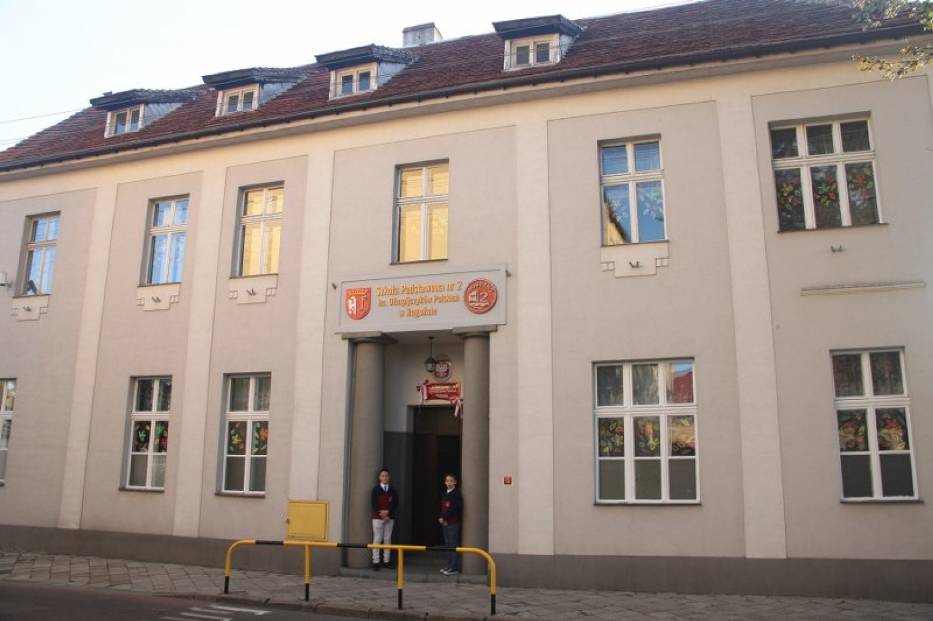 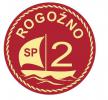 1. Zabezpieczenie kadrowe – brak wakatów.2. Przeprowadzone w okresie wakacji remonty (również trwające):Zrealizowano:zakończono wymianę okien w budynkach szkoły przy ulicy Małej Poznańskiej 36,założono siatki ochronne na oknach w sali gimnastycznej,remont sali nr 6,remont szatni uczniowskich,zakup szafek dla uczniów,prace elektryczne: wymiana starej aluminiowej instalacji elektrycznej na miedzianą, gniazd wtykowych i oświetlenia – sala nr 6 i 8,położenie instalacji elektrycznej w szatniach dla uczniów,położenie instalacji elektrycznej w pomieszczeniu socjalnym, z którego po remoncie będą toalety dla uczniów,położenie instalacji monitoringu, instalacja kamer i monitora,sala gimnastyczna: ułożenie instalacji eklektycznej do dwóch gazowych kotłów grzewczych oraz nagrzewnic,położenie instalacji elektrycznej w głównym budynku szkoły do gazowego kotła grzewczego,zamontowanie tablicy rozdzielczej w budynku sali gimnastycznej,położenie instalacji sieci internetowej w sali nr 6 i 8.Zaplanowane i w trakcie realizacjiModernizacja budynku Szkoły Podstawowej nr 2 im. Olimpijczyków Polskich w Rogoźnie przewiduje zmianę 2 pieców CO opalanych paliwem stałym i miałem na piec kondensacyjny wysoko sprawny zasilany gazem z sieci gazowej, wymiana instalacji CO wraz z grzejnikami. Wymieniona zostaną okna. Wyremontowane zostaną dwie sale lekcyjne obecnie wyłączone 
z użytkowania, wzmocnienie stropu drewnianego, ułożenie instalacji elektrycznej i teletechnicznej wraz z wykonaniem tynkowania, malowania ścian, ułożenie posadzki. Projekt na adaptację pomieszczeń na potrzeby pracowni lekcyjnych 
i bieżącego funkcjonowania szkoły, adaptacja pomieszczenia na zaplecze do pracowni chemiczno-fizyczno, biologiczno – przyrodniczej, wykonana zostanie nowa stolarka okienna, instalacja elektryczna, prace tynkarskie i malarskie, zakup wyposażenia w postaci mebli, remont szatni dla uczniów wraz z wyposażeniem w odpowiednie szafki, w pomieszczeniu szatni zostanie wydzielony węzeł sanitarny dla uczniów, którego obecnie brakuje w głównym budynku szkoły, wymianie podlegać będą główne drzwi wejściowe do budynku szkoły. Szkoła zostanie wyposażona w monitoring zwiększający bezpieczeństwo uczniów i nauczycieli. 3. Stan bazy lokalowej i zabezpieczenie bazy do prowadzenia zajęć: W roku szkolnym 2022/2023 brakuje izb lekcyjnych, w związku z powyższym prawdopodobnie (jak w poprzednich latach) będzie konieczność wynajęcia sal lekcyjnych w budynku Liceum Ogólnokształcącego im. Przemysława II w Rogoźnie. Szkoła Podstawowa im. Powstańców Wielkopolskich w Rogoźnie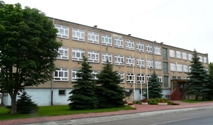 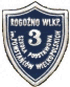 1. Zabezpieczenie kadrowe: szkoła aktualnie jest w trakcie poszukiwania nauczycieli specjalistów: psychologów i pedagogów specjalnych2. Przeprowadzone remonty w czasie wakacji:  remont i malowanie klasy oraz wymiana oświetlenia.3. Zabezpieczenie w pomoce naukowe: DOBRE- REMONT SALI GIMNASTYCZNEJ WRAZ Z ZAPLECZEM
  Szkoła Podstawowa im. Józefa Wybickiegow Parkowie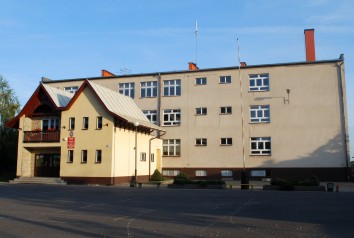 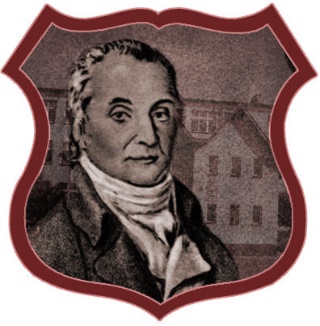 Zabezpieczenie kadrowe - szkoła aktualnie jest w trakcie poszukiwania nauczycieli specjalistów: psychologów i pedagogów specjalnychStan bazy lokalowej i zabezpieczenie bazy do prowadzenia zajęć:Baza lokalowa jest gotowa do rozpoczęcia roku szkolnego. Zajęcia będą odbywały się w systemie jednozmianowym.Szkoła Podstawowa im. Noblistów Polskichw Gościejewie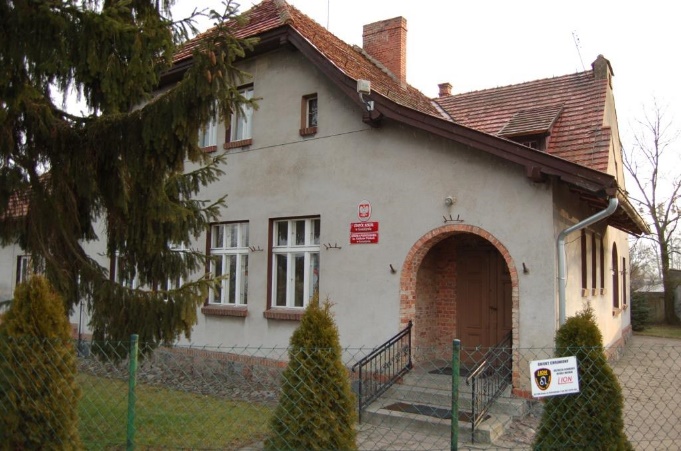 1. Zabezpieczenie kadrowe - zapewniona obsada z wyjątkiem nauczycieli specjalistów.2. Remonty: remont dachu, wymiana pieca gazowego w oddziale przedszkolnym, remont pomieszczeń i malowanie. 3. Zapewniona baza lokalowa do prowadzenia zajęć dydaktyczno-wychowawczych i opiekuńczych w systemie jednozmianowym.4. Zapewnione pomoce naukowe.Szkoła Podstawowa im. Jana Pawła IIw Pruścach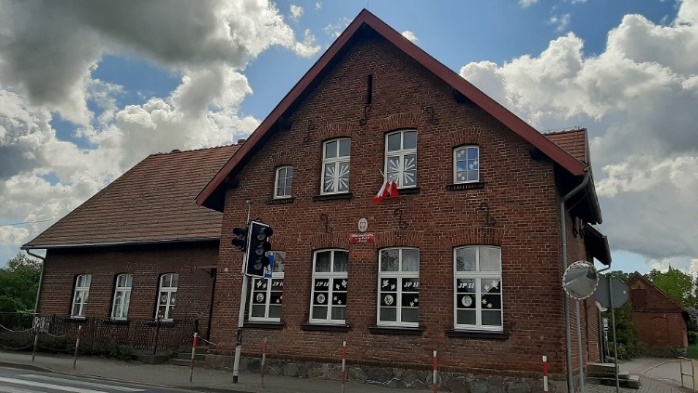 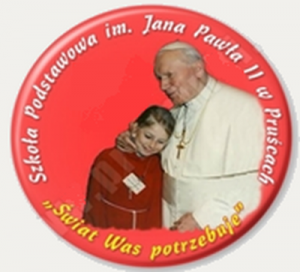 1. Zabezpieczenie kadrowe – pełna obsada, z wyjątkiem nauczycieli specjalistów.2. Przeprowadzone w okresie wakacji remonty – częściowa termomodernizacja elewacji przedszkole.3. Stan bazy lokalowej i zabezpieczenie bazy do prowadzenia zajęć  - stan bazy lokalowej pozwala na jednozmianowy system pracy,Szkoła Podstawowa im. Adama Mickiewiczaw Budziszewku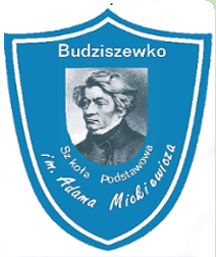 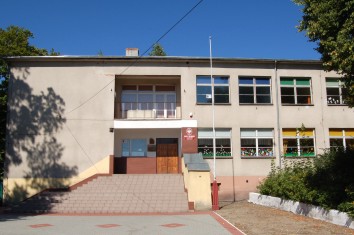 INWESTYCJE ZREALIZOWANE W ROKU SZKOLNYM 2020/2021Malowanie jednej klasy i korytarzaZABEZPIECZENIE KADROWEVacat – psycholog oczekiwanie na zgodę kuratoraWszystkie etaty, w tym wakatowe, zostały obsadzone kadrą pedagogiczną zgodnie z potrzebami organizacyjnymi i kwalifikacyjnymi.Aneks wrześniowy arkusza organizacyjnego na rok szkolny 2022/20223jest przygotowany.ZABEZPIECZENIE BAZY DO PROWADZENIA ZAJĘĆ LEKCYJNYCHWszystkie zajęcia będą odbywać się w systemie jednozmianowym.Przedszkole nr 1 im. Kubusia Puchatka w Rogoźnie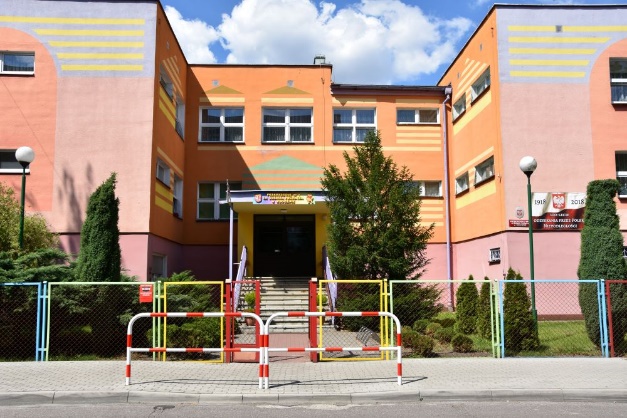 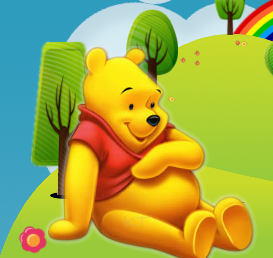 1. Zabezpieczenie kadrowe –  odpowiednie do potrzeb. Przedszkole aktualnie jest w trakcie poszukiwania nauczycieli specjalistów: psychologów i pedagogów specjalnych

2. Przeprowadzone w okresie wakacji remonty (również trwające)  Bieżące naprawy. 3. Stan bazy lokalowej i zabezpieczenie bazy do prowadzenia zajęć  
odpowiednio do ilości przyjętych dzieci4. Zabezpieczenie w pomoce naukowe 
 Wyposażenie w podstawowe pomoce dydaktyczne i zabawki właściwe.                                                                                   Przedszkole nr 2 im. Bajkowy Światw Rogoźnie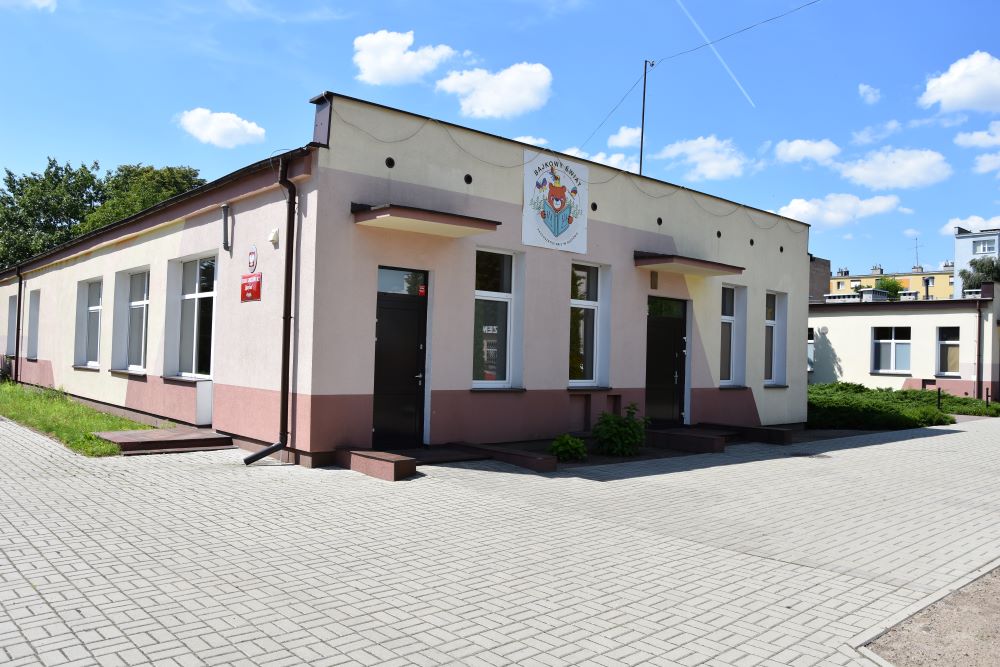 Zabezpieczenie kadrowe – brak wakatów.Remonty prowadzone podczas wakacji (jeszcze trwające):- modernizacja instalacji elektronicznej, malowanie Sali, lakierowanie podłóg- pomalowanie toalety personelu przedszkola.Przedszkole im. Słoneczne Skrzatyw Parkowie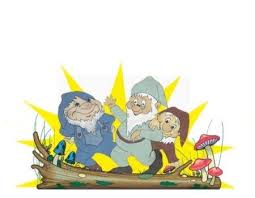 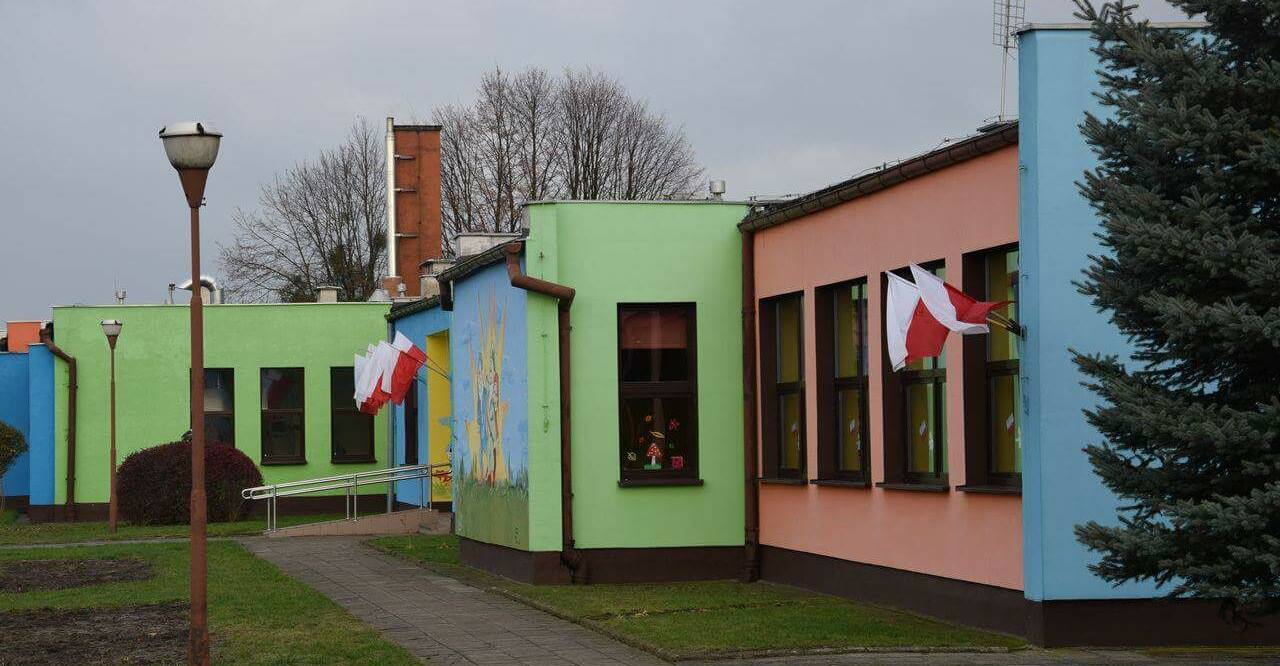 Zabezpieczenie kadrowe:W trakcie poszukiwania nauczycieli specjalistów.`Pilne potrzeby- narastający problem braku miejsc dla dzieci w placówce (zaadaptowanie mieszkania służbowego na salę dydaktyczną.Wymiana pieca i instalacji grzewczej